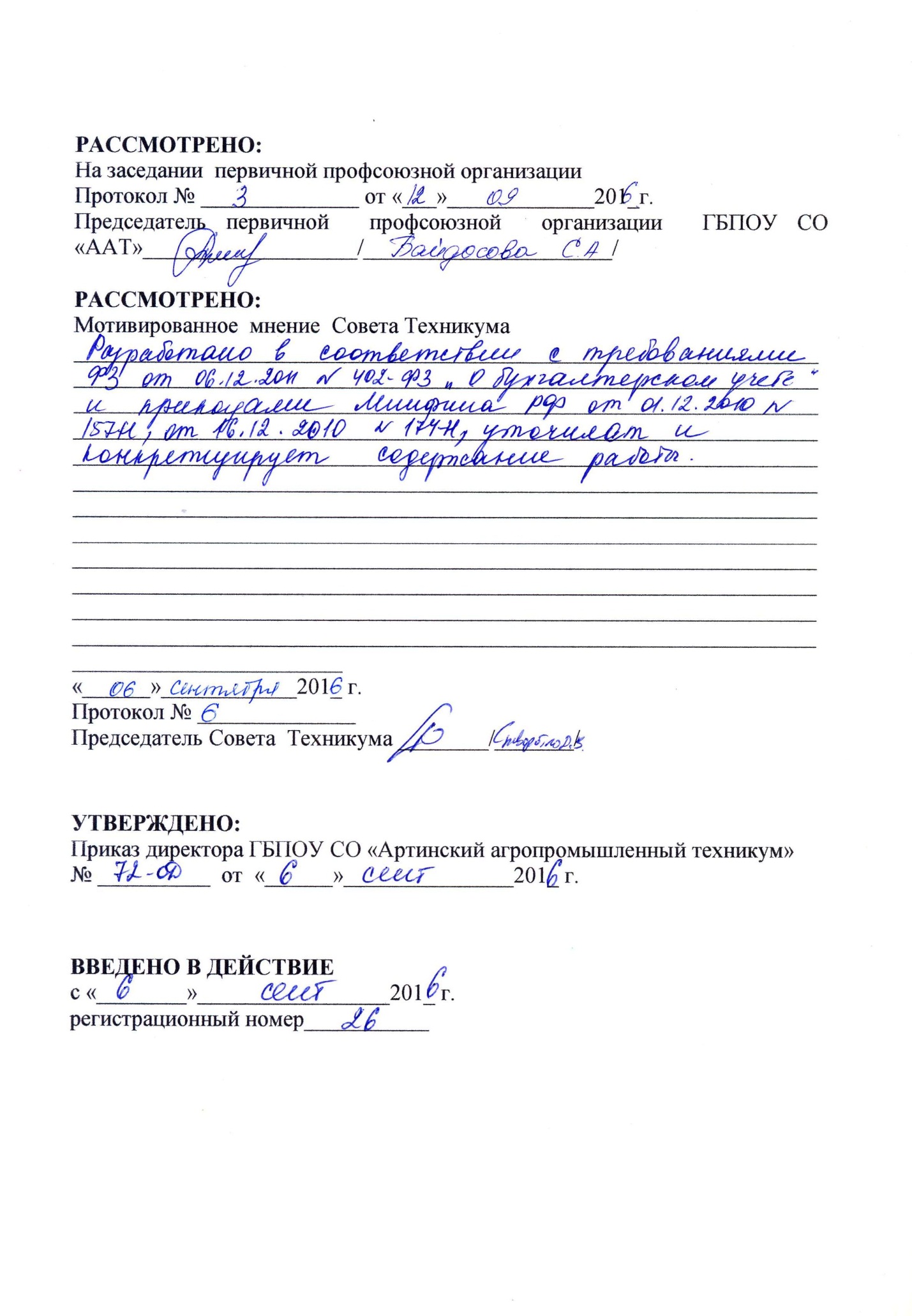 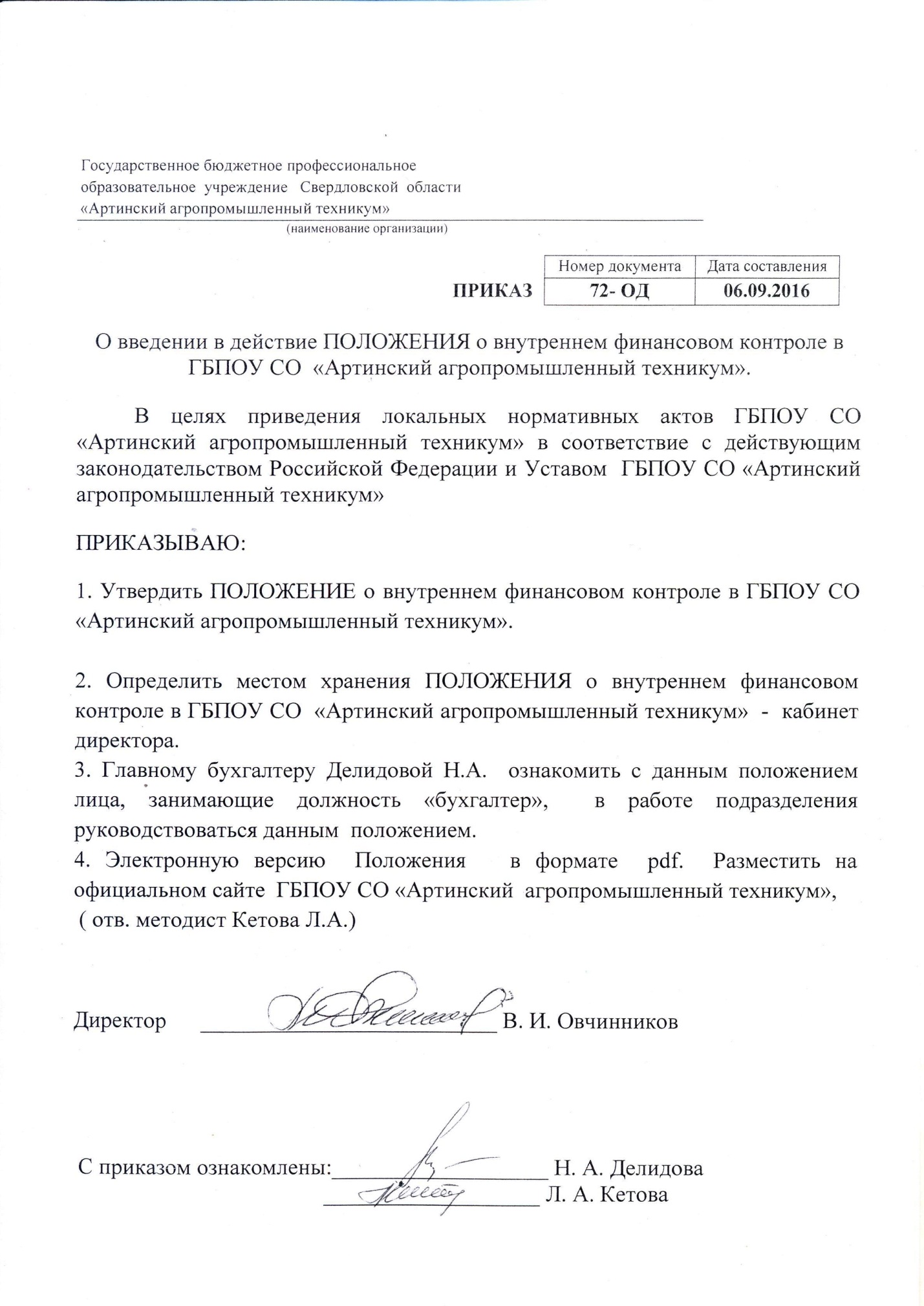 1. Общие положения1.1. Настоящее положение о внутреннем финансовом контроле разработано в  соответствии с требованиями Федерального закона от 06.12.2011 N 402-ФЗ "О бухгалтерском учете", Приказами Минфина России от 01.12.2010 N 157н "Об утверждении Единого плана счетов бухгалтерского учета для органов государственной власти (государственных органов), органов местного самоуправления, органов управления государственными внебюджетными фондами, государственных академий наук, государственных (муниципальных) учреждений и Инструкции по его применению", от 16.12.2010 N 174н "Об утверждении Плана счетов бухгалтерского учета бюджетных учреждений и Инструкции по его применению" (далее - Инструкция N 174н) и уставом учреждения. Положение устанавливает цели, правила и принципы проведения внутреннего финансового контроля. 1.2. Внутренний финансовый контроль направлен на обеспечение соблюдения законодательства РФ в сфере финансовой деятельности, внутренних процедур составления и исполнения бюджета (плана), повышение качества составления и достоверности бухгалтерской отчетности и ведения бухгалтерского учета, а также на эффективное использование средств бюджета. Система внутреннего контроля представляет собой совокупность субъектов внутреннего контроля и мероприятий внутреннего контроля. 1.3. Система внутреннего контроля обеспечивает: - установление соответствия проводимых финансово-хозяйственных операций требованиям нормативно-правовых актов и положениям учетной политики учреждения, а также принятым регламентам и полномочиям сотрудников; - достоверность и полноту отражения фактов хозяйственной жизни в учете и отчетности учреждения; - своевременность подготовки бухгалтерской (финансовой) отчетности; - предотвращение ошибок и искажений; - недопустимость финансовых нарушений в процессе деятельности учреждения; - сохранность имущества учреждения. 1.4. Объектами внутреннего финансового контроля являются: - плановые документы (Планы финансово-хозяйственной деятельности, калькуляции, расчеты плановой себестоимости и иные плановые документы учреждения); - контракты и договоры на приобретение продукции (работ, услуг), оказание учреждением платных услуг; - локальные акты учреждения; - первичные подтверждающие документы и регистры учета; - факты хозяйственной жизни, отраженные в учете учреждения; - бухгалтерская, финансовая, налоговая, статистическая и иная отчетность учреждения; - имущество и обязательства учреждения; - штатно-трудовая дисциплина. 1.5. Субъектами системы внутреннего контроля являются: - руководитель учреждения и его заместители; - комиссия по внутреннему контролю; - руководители и работники учреждения на всех уровнях. 1.6. Внутренний контроль в учреждении основывается на следующих принципах: - принцип законности; - неуклонное и точное соблюдение всеми субъектами внутреннего контроля норм и правил, установленных законодательством РФ и локальными актами учреждения; - принцип независимости - субъекты внутреннего контроля при выполнении своих функциональных обязанностей независимы от объектов внутреннего контроля; - принцип объективности; - внутренний контроль осуществляется с использованием фактических документальных данных в порядке, установленном законодательством РФ, путем применения методов, обеспечивающих получение полной и достоверной информации; - принцип ответственности - каждый субъект внутреннего контроля несет ответственность в соответствии с законодательством РФ за ненадлежащее выполнение контрольных функций; - принцип системности - проведение контрольных мероприятий всех сторон деятельности объекта внутреннего контроля и его взаимосвязей в структуре учреждения. 2. Организация внутреннего финансового контроля2.1. Ответственность за организацию внутреннего финансового контроля возлагается на директора Техникума. 2.2. Внутренний финансовый контроль в Техникуме осуществляют: - должностные лица (сотрудники) Техникума и работники бухгалтерии в соответствии с их обязанностями (полномочиями);- руководитель Техникума и его заместители;- комиссия по внутреннему контролю. Комиссия по внутреннему контролю утверждается приказом руководителя учреждения. 2.3. Учреждение применяет следующие процедуры внутреннего контроля: - документальное оформление: записи в регистрах бухгалтерского учета осуществляются только на основе первичных учетных документов, в том числе бухгалтерских справок; - подтверждение соответствия между объектами (документами) и (или) их соответствия установленным требованиям; соотнесение оплаты материальных ценностей с получением и оприходованием этих ценностей; - контроль сделок и операций, обеспечивающий подтверждение правомочности их совершения; - сверка расчетов учреждения с поставщиками и покупателями (прочими дебиторами и кредиторами) для подтверждения сумм дебиторской и кредиторской задолженности; - сверка остатков по счетам бухгалтерского учета наличных денежных средств с остатками денежных средств по данным кассовой книги; - процедуры контроля фактического наличия и состояния объектов, в том числе физическая охрана, ограничение доступа, инвентаризация; - надзор за правильностью сделок, учетных операций; за точностью составления смет, планов; за соблюдением сроков составления отчетности; - процедуры, связанные с компьютерной обработкой информации и информационными системами: регламент доступа к информационным системам, данным и справочникам, правила внедрения и поддержки информационных систем, процедура восстановления данных, процедуры, обеспечивающие бесперебойное использование информационных систем; логическая и арифметическая проверка данных в ходе обработки информации о фактах хозяйственной жизни. 2.4. Методами проведения внутреннего финансового контроля являются контрольные процедуры, указанные в п. 2.3 настоящего Положения, применяемые в ходе самоконтроля и (или) контроля по уровню подчиненности. 2.5. Внутренний финансовый контроль в учреждении осуществляется в следующих формах: - предварительный контроль - мероприятия, направленные на предупреждение и пресечение ошибок и (или) незаконных действий должностных лиц учреждения до совершения факта хозяйственной жизни учреждения; - текущий контроль - мероприятия, направленные на предупреждение и пресечение ошибок и (или) незаконных действий должностных лиц учреждения во время совершения факта хозяйственной жизни учреждения;- последующий контроль - мероприятия, направленные на установление законности действий должностных лиц учреждения после совершения факта хозяйственной жизни.2.5.1. Предварительный и текущий контроль осуществляется сотрудниками Техникума  методом  самоконтроля  в  соответствии  с  полномочиями, определенными организационно-распорядительными документами учреждения.Последующий контроль осуществляется путем проведения как плановых, так и внеплановых проверок.2.5.2. В рамках предварительного контроля осуществляется: - проверка документов учреждения до совершения хозяйственных операций, проверка расчетов перед выплатами; - проверка законности и экономической целесообразности проектов заключаемых контрактов (договоров) и прочих документов, из которых вытекают денежные обязательства; - контроль за принятием обязательств учреждения в пределах утвержденных плановых назначений; - проверка проектов приказов руководителя учреждения; - проверка бухгалтерской, финансовой, статистической, налоговой и другой отчетности до утверждения или подписания; - иные действия. 2.5.3. Ведение текущего контроля осуществляется на постоянной основе и включает в себя: - проведение повседневного анализа соблюдения процедур исполнения плана финансово-хозяйственной деятельности; - осуществление мониторинга расходования целевых средств по назначению, оценка эффективности и результативности их расходования; - анализ главным бухгалтером конкретных журналов операций  на соответствие методологии учета и положениям учетной политики учреждения; - контроль за соблюдением правил осуществления кассовых операций, оформления кассовых документов, установленного лимита кассы, хранением наличных денежных средств; проведение внезапных ревизий кассы; - иное. 2.5.4. При проведении мероприятий последующего контроля в учреждении осуществляется: - анализ исполнения плановых документов; - проверка наличия имущества учреждения; - проверка материально ответственных лиц, в том числе закупок за наличный расчет, проверка достоверности данных о закупках в торговых точках; - соблюдение норм расхода материальных запасов; - проверка достоверности отражения хозяйственных операций в учете и отчетности учреждения; - проверка финансово-хозяйственной деятельности учреждения; - проверка правильности и наличия документального подтверждения по выплатам сотрудникам учреждения и иным лицам;- инвентаризация имущества и обязательств учреждения. 2.6. Для реализации последующего внутреннего контроля проводятся плановые и внеплановые проверки финансово-хозяйственной деятельности учреждения. Плановые проверки проводятся с определенной периодичностью,  а также перед составлением бухгалтерской отчетности. Они могут проводиться как сотрудниками техникума, так и комиссией по внутреннему контролю.Внеплановые проверки осуществляются комиссией по внутреннему контролю на основании отдельного приказа руководителя. В ходе проведения внеплановой проверки осуществляется контроль по вопросам, в отношении которых есть информация о возможных нарушениях.Основными объектами плановой проверки являются: - соблюдение законодательства РФ, регулирующего порядок ведения бухгалтерского учета и норм учетной политики; - правильность и своевременность отражения всех хозяйственных операций в бухгалтерском учете; - полнота отражения и правильность документального оформления фактов хозяйственной жизни; - своевременность и полнота проведения инвентаризаций; - достоверность отчетности. В ходе проведения внеплановой проверки осуществляется контроль по вопросам и фактам хозяйственной жизни, в отношении которых есть информация о возможных нарушениях. Периодичность проведения проверок финансово-хозяйственной деятельности учреждения: - плановые проверки – ежеквартально; - внеплановые проверки - по мере необходимости. 3. Оформление результатов контрольных мероприятий учреждения3.1. Комиссия по внутреннему контролю осуществляет анализ выявленных нарушений, определяет их причины и разрабатывает предложения для принятия мер по их устранению и недопущению в дальнейшем. Результаты проведения предварительного и текущего контроля оформляются в виде служебных записок на имя директора Техникума, к которым могут прилагаться перечень мероприятий по устранению недостатков и нарушений, если таковые были выявлены, а также рекомендации по недопущению возможных ошибок. 3.2 Результаты проведения последующего контроля оформляются в виде Акта, подписанного всеми членами комиссии, который направляется с сопроводительной служебной запиской директору Техникума. Работники учреждения, допустившие недостатки, искажения и нарушения, в письменной форме представляют директору Техникума объяснения по вопросам, относящимся к результатам проведения внутреннего контроля. 3.3. По окончании года комиссия по внутреннему контролю представляет директору Техникума отчет о проделанной работе, в котором отражаются: - сведения о выполнении плановых и внеплановых проверок; - результаты контрольных мероприятий за отчетный период; - меры по устранению выявленных нарушений и недостатков; - анализ выявленных нарушений (недостатков) по сравнению с предыдущим периодом. 4. Права, обязанности и ответственность субъектов системы внутреннего контроля4.1. Председатель комиссии по внутреннему контролю перед началом контрольных мероприятий составляет план (программу) работы, проводит инструктаж с членами комиссии и организует изучение ими законодательства Российской Федерации, нормативных правовых актов, регулирующих финансовую и хозяйственную деятельность учреждения, знакомит членов комиссии с материалами предыдущих проверок. Председатель комиссии обязан: - организовать проведение контрольных мероприятий в учреждении согласно утвержденному плану; - определить методы и способы проведения контрольных мероприятий; - осуществлять общее руководство членами комиссии в процессе проведения контрольных мероприятий, распределить направления проведения контрольных мероприятий между членами комиссии; - обеспечить сохранность полученных документов, отчетов и других материалов, проверяемых в ходе контрольных мероприятий; - быть принципиальным, соблюдать профессиональную этику и конфиденциальность. Председатель комиссии имеет право: - проходить во все здания и помещения, занимаемые объектом внутреннего финансового контроля, с учетом ограничений, установленных законодательством; - давать указания должностным лицам о представлении комиссии необходимых для проверки документов и сведений (информации); - получать от должностных, а также материально-ответственных лиц учреждения письменные объяснения по вопросам, возникающим в ходе проведения контрольных мероприятий, копии документов, связанных с осуществлением финансовых, хозяйственных операций объекта внутреннего финансового контроля; - привлекать сотрудников учреждения к проведению контрольных мероприятий, служебных расследований по согласованию с директором Техникума; - вносить предложения об устранении выявленных в ходе проведения контрольных мероприятий нарушений и недостатков. Члены комиссии обязаны: - быть принципиальными, соблюдать профессиональную этику и конфиденциальность; - проводить контрольные мероприятия учреждения в соответствии с утвержденным планом; - незамедлительно докладывать председателю комиссии о выявленных в процессе контрольных мероприятий нарушениях и злоупотреблениях; - обеспечить сохранность полученных документов, отчетов и других материалов, проверяемых в ходе контрольных мероприятий. Члены комиссии имеют право: - проходить во все здания и помещения, занимаемые объектом внутреннего финансового контроля, с учетом ограничений, установленных законодательством о защите государственной тайны; - ходатайствовать перед председателем комиссии о представлении им необходимых для проверки документов и сведений (информации). 4.2. Руководитель и проверяемые должностные лица учреждения в процессе контрольных мероприятий обязаны: - оказывать содействие в проведении контрольных мероприятий; - представлять по требованию председателя комиссии и в установленные им сроки документы, необходимые для проверки; - давать справки и объяснения в устной и письменной форме по вопросам, возникающим в ходе проведения контрольных мероприятий. 4.3. Субъекты внутреннего контроля в рамках их компетенции и в соответствии со своими функциональными обязанностями несут ответственность за разработку, документирование, внедрение, мониторинг и развитие внутреннего контроля во вверенных им сферах деятельности. 4.4. Лица, допустившие недостатки, искажения и нарушения, несут дисциплинарную ответственность в соответствии с требованиями ТК РФ. 5. Оценка состояния системы финансового контроля5.1. Оценка эффективности системы внутреннего контроля в учреждении осуществляется субъектами внутреннего контроля и рассматривается на совещаниях, проводимых директором Техникума. 5.2. Непосредственная оценка адекватности, достаточности и эффективности системы внутреннего контроля, а также контроль за соблюдением процедур внутреннего контроля осуществляется комиссией по внутреннему контролю. В рамках указанных полномочий комиссия по внутреннему контролю представляет директору Техникума результаты проверок эффективности действующих процедур внутреннего контроля и в случае необходимости разработанные совместно с главным бухгалтером предложения по их совершенствованию.